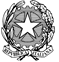 Presidenza del Consiglio dei MinistriSEGRETARIATO GENERALEDipartimento per i servizi strumentaliAPPALTO SPECIFICO N. 3621567 INDETTO DALLA PRESIDENZA DEL CONSIGLIO DEI MINISTRI PER LA FORNITURA DI BENI E SERVIZI NECESSARI PER LA REALIZZAZIONE DEL NUOVO SISTEMA DI COMUNICAZIONE UNIFICATA E COLLABORAZIONE DELLA PRESIDENZA DEL CONSIGLIO DEI MINISTRI, DA ESPLETARSI NELL’AMBITO DEL SISTEMA DINAMICO DI ACQUISIZIONE DELLA PUBBLICA AMMINISTRAZIONE PER LA FORNITURA DI PRODOTTI E SERVIZI PER L’INFORMATICA E LE TELECOMUNICAZIONI (SDAPA ICT - ID 2325) ALLEGATO 7 AL CAPITOLATO D’ONERI FACSIMILE SCHEDA OFFERTA TECNICA NEL DETTAGLIOIl/La sottoscritto/a ________________________________________________________________________________nato a ______________________________________________________, il __________________ C.F. ____________________________________________________________________________in qualità di:    Titolare o Legale rappresentante   Procuratore speciale/generale del concorrente (società, Consorzio, R.T.I., GEIE): ________________________________________________________________________________con sede in______________________________ via _____________________________________ tel.____________email_________________/PEC________________________________________  partita IVA_______________________codice fiscale ____________________________________per lo svolgimento della procedura di gara, dichiara di formulare la seguente offerta tecnica:__________, _________________	Firma ________________________________ (firmato digitalmente dal concorrente)IDCategoriaDescrizioneValoreRiferimentiRT.1TradingNumeri interni privilegiati: Miglioramento del sistema di Identificazione/riconoscimento e prioritizzazione automatica di una chiamata in entrata al PO/Trading Board da parte di un utente VIP che chiama dall’interno del suo ufficio premendo un tasto preconfigurato del suo telefono. [Attualmente questo servizio viene erogato assegnando numero di interno (univoco per ogni utente VIP)][inserire “REALIZZATO” o “NON REALIZZATO”][Con riferimento alla demo software, inserire una breve descrizione di come è stato realizzato il miglioramento]RT.2TradingNumeri personalizzati: Miglioramento del sistema di Identificazione/riconoscimento e prioritizzazione di una chiamata in entrata al PO/Trading Board da parte di un utente VIP che chiama il centralino extra et ultra moenia. [Attualmente questo servizio viene erogato assegnando numero di selezione passante (univoco per ogni utente VIP) non raggiungibile dall’interno][inserire “REALIZZATO” o “NON REALIZZATO”][Con riferimento alla demo software, inserire una breve descrizione di come è stato realizzato il miglioramento]RT.3TradingIntegrazione nativa delle funzionalità erogate dall’attuale sistema di Trading di cui sopra direttamente nel soft phone Posto Operatore senza necessità di un ulteriore software con hardware addizionale dedicato (trading board)[inserire “REALIZZATO” o “NON REALIZZATO”][Con riferimento alla demo software, inserire una breve descrizione di come è stata realizzata la funzionalità]RT.4TradingPossibilità di organizzare conference su PO/Trading Board con oltre 50 utenti[inserire il numero max. di utenti conference][Con riferimento al progetto tecnico, inserire il riferimento nel documento al quale viene trattato il requisito]RT.5scalabilità della soluzioneData la natura dinamica dell’organizzazione, non si esclude la possibilità di aumentare, per insindacabili esigenze dell’Amministrazione, il numero di terminali telefonici IP e utenti UCC di un ulteriore 25% rispetto alle consistenze attuali e di estendere il servizio ad altre sedi e/o dipartimenti attualmente fuori perimetro (es. Dip. Protezione Civile). La capacità del sistema dovrà quindi essere dimensionata in maniera tale da poter gestire tale incremento di terminali telefonici IP e/o utenti UCC e virtualmente estendere la soluzione a sedi aggiuntive dell’Amministrazione senza dover intervenire (a livello HW e SW) sull’architettura Core della soluzione. • il numero massimo di utenti UCC gestibili dalla soluzione senza interventi di upgrade/update sulla rete core; • il numero massimo di terminali telefonici IP gestibili dalla soluzione senza interventi di upgrade/update sulla rete core; • il numero massimo di sessioni contemporanee gestibili dalla soluzione senza interventi di upgrade/update sulla rete core; • quanto necessario in termini di componenti hardware, software e relative licenze per aggiungere una nuova sede alla soluzione [inserire il numero massimo di utenti UCC][Con riferimento al progetto tecnico, inserire il riferimento nel documento al quale viene trattato il requisito]RT.6scalabilità della soluzioneData la natura dinamica dell’organizzazione, non si esclude la possibilità di aumentare, per insindacabili esigenze dell’Amministrazione, il numero di terminali telefonici IP e utenti UCC di un ulteriore 25% rispetto alle consistenze attuali e di estendere il servizio ad altre sedi e/o dipartimenti attualmente fuori perimetro (es. Dip. Protezione Civile). La capacità del sistema dovrà quindi essere dimensionata in maniera tale da poter gestire tale incremento di terminali telefonici IP e/o utenti UCC e virtualmente estendere la soluzione a sedi aggiuntive dell’Amministrazione senza dover intervenire (a livello HW e SW) sull’architettura Core della soluzione. • il numero massimo di utenti UCC gestibili dalla soluzione senza interventi di upgrade/update sulla rete core; • il numero massimo di terminali telefonici IP gestibili dalla soluzione senza interventi di upgrade/update sulla rete core; • il numero massimo di sessioni contemporanee gestibili dalla soluzione senza interventi di upgrade/update sulla rete core; • quanto necessario in termini di componenti hardware, software e relative licenze per aggiungere una nuova sede alla soluzione [inserire il numero massimo di terminali telefonici IP][Con riferimento al progetto tecnico, inserire il riferimento nel documento al quale viene trattato il requisito]RT.7scalabilità della soluzioneData la natura dinamica dell’organizzazione, non si esclude la possibilità di aumentare, per insindacabili esigenze dell’Amministrazione, il numero di terminali telefonici IP e utenti UCC di un ulteriore 25% rispetto alle consistenze attuali e di estendere il servizio ad altre sedi e/o dipartimenti attualmente fuori perimetro (es. Dip. Protezione Civile). La capacità del sistema dovrà quindi essere dimensionata in maniera tale da poter gestire tale incremento di terminali telefonici IP e/o utenti UCC e virtualmente estendere la soluzione a sedi aggiuntive dell’Amministrazione senza dover intervenire (a livello HW e SW) sull’architettura Core della soluzione. • il numero massimo di utenti UCC gestibili dalla soluzione senza interventi di upgrade/update sulla rete core; • il numero massimo di terminali telefonici IP gestibili dalla soluzione senza interventi di upgrade/update sulla rete core; • il numero massimo di sessioni contemporanee gestibili dalla soluzione senza interventi di upgrade/update sulla rete core; • quanto necessario in termini di componenti hardware, software e relative licenze per aggiungere una nuova sede alla soluzione [inserire il numero massimo di sessioni contemporanee][Con riferimento al progetto tecnico, inserire il riferimento nel documento al quale viene trattato il requisito]RT.8scalabilità della soluzioneData la natura dinamica dell’organizzazione, non si esclude la possibilità di aumentare, per insindacabili esigenze dell’Amministrazione, il numero di terminali telefonici IP e utenti UCC di un ulteriore 25% rispetto alle consistenze attuali e di estendere il servizio ad altre sedi e/o dipartimenti attualmente fuori perimetro (es. Dip. Protezione Civile). La capacità del sistema dovrà quindi essere dimensionata in maniera tale da poter gestire tale incremento di terminali telefonici IP e/o utenti UCC e virtualmente estendere la soluzione a sedi aggiuntive dell’Amministrazione senza dover intervenire (a livello HW e SW) sull’architettura Core della soluzione. • il numero massimo di utenti UCC gestibili dalla soluzione senza interventi di upgrade/update sulla rete core; • il numero massimo di terminali telefonici IP gestibili dalla soluzione senza interventi di upgrade/update sulla rete core; • il numero massimo di sessioni contemporanee gestibili dalla soluzione senza interventi di upgrade/update sulla rete core; • quanto necessario in termini di componenti hardware, software e relative licenze per aggiungere una nuova sede alla soluzione [inserire uno tra i seguenti valori: - “Nessun impatto”, “impatto trascurabile”,  
“ Impatto medio”, “Impatto importante”,  
“Impatto molto importante”, “Impatto Critico”] [Con riferimento al progetto tecnico, inserire il riferimento nel documento al quale viene trattato il requisito]RT.9Requisiti di Sicurezza e RiservatezzaSarà valutata la soluzione proposta in relazione all'efficacia delle caratteristiche offerte  con particolare riguardo: 
• all’accesso ai sistemi di gestione e monitoraggio, documentazione delle chiamate, provisioning e voice mail del nuovo sistema di comunicazione sia da rete locale che da remoto e loro tracciamento;
• alle modalità di accesso per l’erogazione dei servizi di telegestione e relativo tracciamento; 
• alla protezione da attacchi informatici (ad es. attacchi denial of service);
• alla protezione dei dati gestiti del nuovo sistema di comunicazione.[inserire uno tra i seguenti valori:
“Ottimo”,  
“Più che adeguato”, 
“Adeguato”][Con riferimento al progetto tecnico, inserire il riferimento nel documento al quale viene trattato il requisito]RT.10Requisiti di Sicurezza e RiservatezzaSarà valutata la soluzione proposta in relazione all'efficacia dell’organizzazione generale e della sicurezza che il Fornitore metterà in campo con particolare riferimento alle caratteristiche e alle modalità di erogazione dei servizi richiesti[inserire uno tra i seguenti valori:
“Ottimo”,  
“Più che adeguato”, 
“Adeguato”] [Con riferimento al progetto tecnico, inserire il riferimento nel documento al quale viene trattato il requisito]RT.11Terminali IPdesign, ed ergonomia del terminale fascia TOP[inserire uno tra i seguenti valori:
“Ottimo”,  
“Più che adeguato”, 
“Adeguato”,
“Parzialmente adeguato”,  
“Scarsamente adeguato”,  
“Inadeguato”][Con riferimento alla demo software, inserire una breve descrizione di come è stata realizzata la funzionalità]RT.12Terminali IPDisplay a colori con risoluzione maggiore di 320x240 pixel per terminale fascia TOP[inserire “REALIZZATO” o “NON REALIZZATO”] [Con riferimento al progetto tecnico, inserire il riferimento nel documento al quale viene trattato il requisito]RT.13Terminali IPDisplay touch screen per terminale fascia TOP[inserire “REALIZZATO” o “NON REALIZZATO”] [Con riferimento al progetto tecnico, inserire il riferimento nel documento al quale viene trattato il requisito]RT.14Terminali IPSupporto dello standard Bluetooth per l’utilizzo di dispositivi accessori (cuffie) per terminale fascia TOP[inserire “REALIZZATO” o “NON REALIZZATO”][Con riferimento al progetto tecnico, inserire il riferimento nel documento al quale viene trattato il requisito]RT.15Terminali IPSupporto dello standard Wi-Fi 802.11 b/g/n per terminale fascia TOP[inserire “REALIZZATO” o “NON REALIZZATO”][Con riferimento al progetto tecnico, inserire il riferimento nel documento al quale viene trattato il requisito]RT.16Terminali IPDisplay con risoluzione maggiore di 128x64 pixel per terminale fascia base[inserire “REALIZZATO” o “NON REALIZZATO”][Con riferimento al progetto tecnico, inserire il riferimento nel documento al quale viene trattato il requisito]RT.17Terminali IPPossibilità di montaggio a parete per terminale fascia base[inserire “REALIZZATO” o “NON REALIZZATO”][Con riferimento al progetto tecnico, inserire il riferimento nel documento al quale viene trattato il requisito]RT.18Servizio di ProgettazioneIl fornitore dovrà cercare di minimizzare l’impatto della nuova soluzione sulle attuali configurazioni di rete, sull’attuale consistenza e tipologia di licenze UCC (Teams e Zoom) in uso all’Amministrazione, sul numero di accessi secondari di backup alla rete PSTN erogati in tecnologia TDM (ISDN-PRI) da un differente operatore e sul numero delle eventuali schede ISDN-PRI da rendere disponibili sulle centrali esistenti per il parallelo operativo.[inserire uno tra i seguenti valori: - “Nessun impatto”, “impatto trascurabile”,  
“ Impatto medio”, “Impatto importante”,  
“Impatto molto importante”, “Impatto Critico”][Con riferimento al progetto tecnico, inserire il riferimento nel documento al quale viene trattato il requisito]RT.19Servizi di Addestramentoil Fornitore dovrà indicare per ciascuna tipologia di corso offerta la durata e le caratteristiche del corso, descrivendo in dettaglio gli argomenti trattati[inserire per ogni tipologia di corso la durata in ore][Con riferimento al progetto tecnico, inserire il riferimento nel documento al quale viene trattato il requisito]RT.20Rubrica VIPCapacità di gestire anche una sottorubrica VIP, accessibile solo ad un sottoinsieme ristretto di utenti autorizzati (es. personale di Posto Operatore)[inserire “REALIZZATO” o “NON REALIZZATO”][Con riferimento al progetto tecnico, inserire il riferimento nel documento al quale viene trattato il requisito]RT.21Affidabilità e resilienzaTutta l’architettura core fornita dovrà essere caratterizzata da meccanismi di massima affidabilità, ridondanza in grado di minimizzare/eliminare i single point of failure (SPF) e garantire la Business Continuity[inserire il valore della disponibilità del nuovo sistema di comunicazione][Con riferimento al progetto tecnico, inserire il riferimento nel documento al quale viene trattato il requisito]RT.22Opzione migrazione in cloudImpatti per una eventuale migrazione del nodo di Colonna (SBC e Centrale Telefonica e relative connessioni trunk e server) verso il DC Sogei di Via Carucci o verso altra infrastruttura cloud (es. PSN);[inserire uno tra i seguenti valori: - “Nessun impatto”, “impatto trascurabile”,  
“ Impatto medio”, “Impatto importante”,  
“Impatto molto importante”, “Impatto Critico”][Con riferimento al progetto tecnico, inserire il riferimento nel documento al quale viene trattato il requisito]RT.23Sistema di provisioning, 
integrato nel sistema di gestioneSarà considerato favorevolmente un sistema di gestione relativo alle nuove centrali telefoniche che integri il sistema di provisioning per i terminali IP, per i client PO (con eventuali trading board), il sistema di documentazione delle chiamate relativo alle utenze di centrale telefonica ed il sistema di Voice Mail relativo alle utenze di centrale telefonica; [inserire “REALIZZATO” o “NON REALIZZATO”][Con riferimento alla demo software, inserire una breve descrizione di come è stata realizzata la funzionalità]RT.24Sistema 
documentazione delle chiamate integrato nel sistema di gestioneSarà considerato favorevolmente un sistema di gestione relativo alle nuove centrali telefoniche che integri il sistema di provisioning per i terminali IP, per i client PO (con eventuali trading board), il sistema di documentazione delle chiamate relativo alle utenze di centrale telefonica ed il sistema di Voice Mail relativo alle utenze di centrale telefonica; [inserire “REALIZZATO” o “NON REALIZZATO”][Con riferimento alla demo software, inserire una breve descrizione di come è stata realizzata la funzionalità]RT.25Sistema voice mail integrato nel sistema di gestioneSarà considerato favorevolmente un sistema di gestione relativo alle nuove centrali telefoniche che integri il sistema di provisioning per i terminali IP, per i client PO (con eventuali trading board), il sistema di documentazione delle chiamate relativo alle utenze di centrale telefonica ed il sistema di Voice Mail relativo alle utenze di centrale telefonica; [inserire “REALIZZATO” o “NON REALIZZATO”][Con riferimento alla demo software, inserire una breve descrizione di come è stata realizzata la funzionalità]RT.26Servizio di Migrazionevalutazione del “Piano di Migrazione di massima” con particolare attenzione a:- modalità operative per la messa in esercizio della fornitura e dei relativi servizi richiesti;- macrofasi del progetto e gli attori coinvolti;- attività preliminari all'avviamento dei sistemi e dei servizi telefonici; - modalità di migrazione dal vecchio al nuovo impianto; - modalità di interconnessione all’infrastruttura esistente;- cronoprogramma che ne definisce i tempi, le modalità di erogazione e le risorse fisiche messe a disposizione con una chiara indicazione della data prevista di inizio delle attività di installazione e quella di “termine migrazione” nel rispetto degli SLA- modalità di svolgimento delle attività di collaudo e verifica funzionale;- procedure  di monitoraggio per la verifica delle prestazioni dell’infrastruttura di comunicazione, per gli eventuali aggiustamenti di configurazione nel corso del periodo di vita dei sistemi/servizi oggetto della fornitura e procedure di controllo dei livelli di servizio;- tempi e procedure previsti per le verifiche periodiche sullo stato di avanzamento dei lavori;- adempimenti in materia di sicurezza sul luogo di lavoro di cui al D. Lgs. 81/2008 e successive modifiche, ove necessario;- procedure di comunicazione tra le parti;[inserire uno tra i seguenti valori:
“Ottimo”,  
“Più che adeguato”, “Adeguato”,
“Parzialmente adeguato”,  “Scarsamente adeguato”,  “Inadeguato”][Con riferimento al progetto tecnico, inserire il riferimento nel documento al quale viene trattato il requisito]